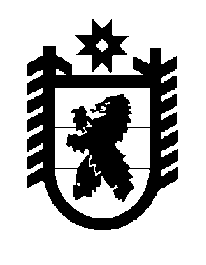 Российская Федерация Республика Карелия    ПРАВИТЕЛЬСТВО РЕСПУБЛИКИ КАРЕЛИЯРАСПОРЯЖЕНИЕ                                от   29 февраля 2016 года № 135р-Пг. Петрозаводск Внести в Перечень муниципального имущества муниципального образования «Лоймольское сельское поселение», передаваемого в государственную собственность Республики Карелия, утвержденный распоряжением Правительства Республики Карелия от 9 декабря 2015 года № 760р-П, изменения, признав утратившими силу пункты 13, 15-19.            ГлаваРеспублики  Карелия                                                              А.П. Худилайнен